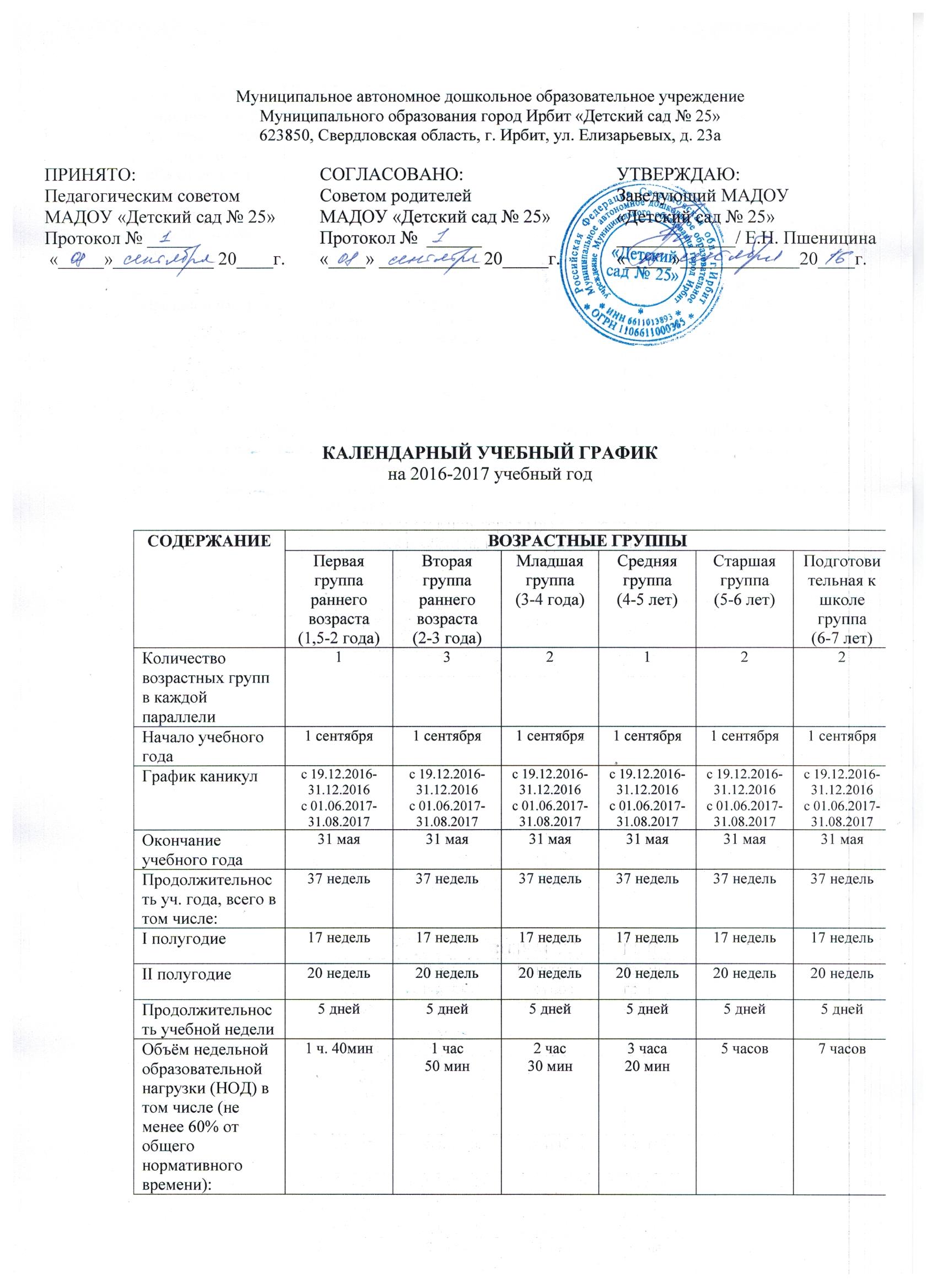   Примечание:         	В дни зимних и летних каникул дети посещают МАДОУ «Детский сад № 25». Учебные занятия не проводятся. Проводятся  только занятия эстетически – оздоровительного цикла (музыкальные, спортивные, изобразительного искусства). Организуются спортивные и подвижные игры, спортивные праздники, экскурсии и др., а также увеличивается продолжительность прогулок (СанПиН 2.4.1.3049-13).Объём недельной дополнительной образовательной нагрузки (не более 40% от общего нормативного времени)50 мин1 ч.10 мин1 ч. 10 мин.1 час20 мин1 час40 мин4 ч. 40 мин. Педагогическое наблюдение12.09.16-25.09.1610.05.17 – 24.05.1712.09.16-25.09.1610.05.17 – 24.05.1712.09.16-25.09.1610.05.17 – 24.05.1712.09.16-25.09.1610.05.17 – 24.05.1712.09.16-25.09.1610.05.17 – 24.05.1712.09.16-25.09.1610.05.17 – 24.05.17Праздничные дни4 ноября,1-8 января,23 февраля8 марта,1-2 мая,9 мая4 ноября,1-8 января,23 февраля8 марта,1-2 мая,9 мая4 ноября,1-8 января,23 февраля8 марта,1-2 мая,9 мая4 ноября,1-8 января,23 февраля8 марта,1-2 мая,9 мая4 ноября,1-8 января,23 февраля8 марта,1-2 мая,9 мая4 ноября,1-8 января,23 февраля8 марта,1-2 мая,9 мая